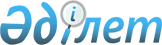 Қарасу ауылының көшесін қайта атау туралыҚостанай облысы Қарасу ауданы Қарасу ауылы әкімдігінің 2010 жылғы 31 тамыздағы № 4 шешімі. Қостанай облысы Қарасу ауданының Әділет басқармасында 2010 жылғы 1 қазанда № 9-13-115 тіркелді.
      Ескерту. Тақырып жаңа редакцияда - Қостанай облысы Қарасу ауданы Қарасу ауылдық округі әкімінің 04.11.2020 № 13 шешімімен (алғашқы ресми жарияланған күнінен кейін күнтізбелік он күн өткен соң қолданысқа енгізіледі).
      "Қазақстан Республикасының әкімшілік-аумақтық құрылысы туралы" 1993 жылғы 8 желтоқсандағы Қазақстан Республикасы Заңының 14-бабы 4-тармақшасына, "Қазақстан Республикасындағы жергілікті мемлекеттік басқару және өзін-өзі басқару туралы" 2001 жылғы 23 қаңтардағы Қазақстан Республикасы Заңының 35-бабына сәйкес, халықтың пiкiрiн ескере отырып, Қарасу ауданы Қарасу ауылдық округінің әкімі ШЕШІМ ҚАБЫЛДАДЫ:
      Ескерту. Кіріспе жаңа редакцияда - Қостанай облысы Қарасу ауданы Қарасу ауылдық округі әкімінің 04.11.2020 № 13 шешімімен (алғашқы ресми жарияланған күнінен кейін күнтізбелік он күн өткен соң қолданысқа енгізіледі).


      1. Приречная көшесі Н. Сәндібеков көшесіне өзгертілсін.
      2. Осы шешім оны алғаш ресми жарияланғаннан кейін күнтізбелік он күн өткен соң қолданысқа енгізіледі.
					© 2012. Қазақстан Республикасы Әділет министрлігінің «Қазақстан Республикасының Заңнама және құқықтық ақпарат институты» ШЖҚ РМК
				
Қарасу аулының әкімі
Б. Шәріпов